Exemples de diagrammes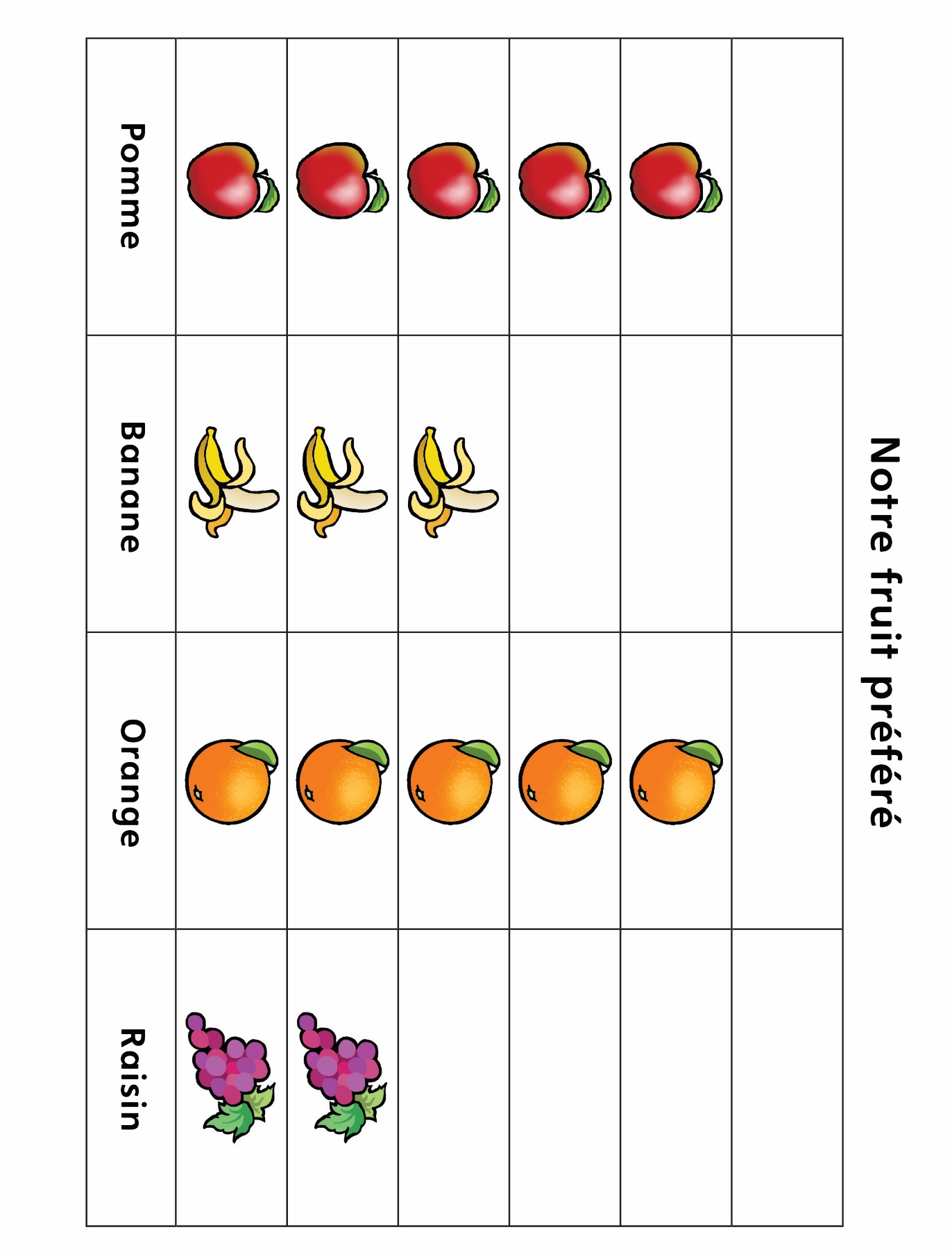 Exemples de diagrammes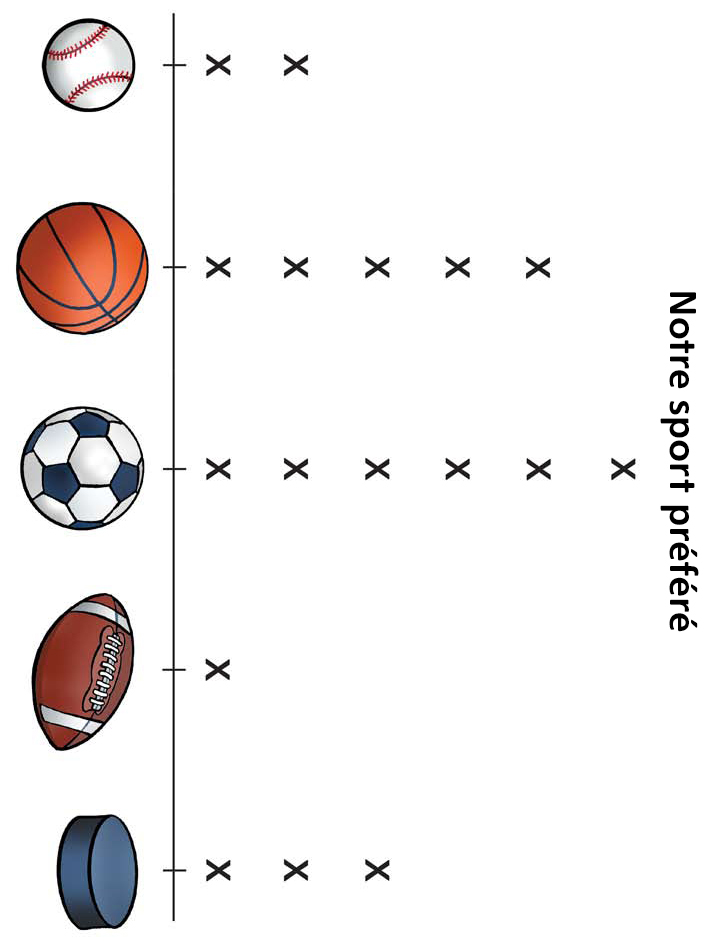 Exemples de diagrammes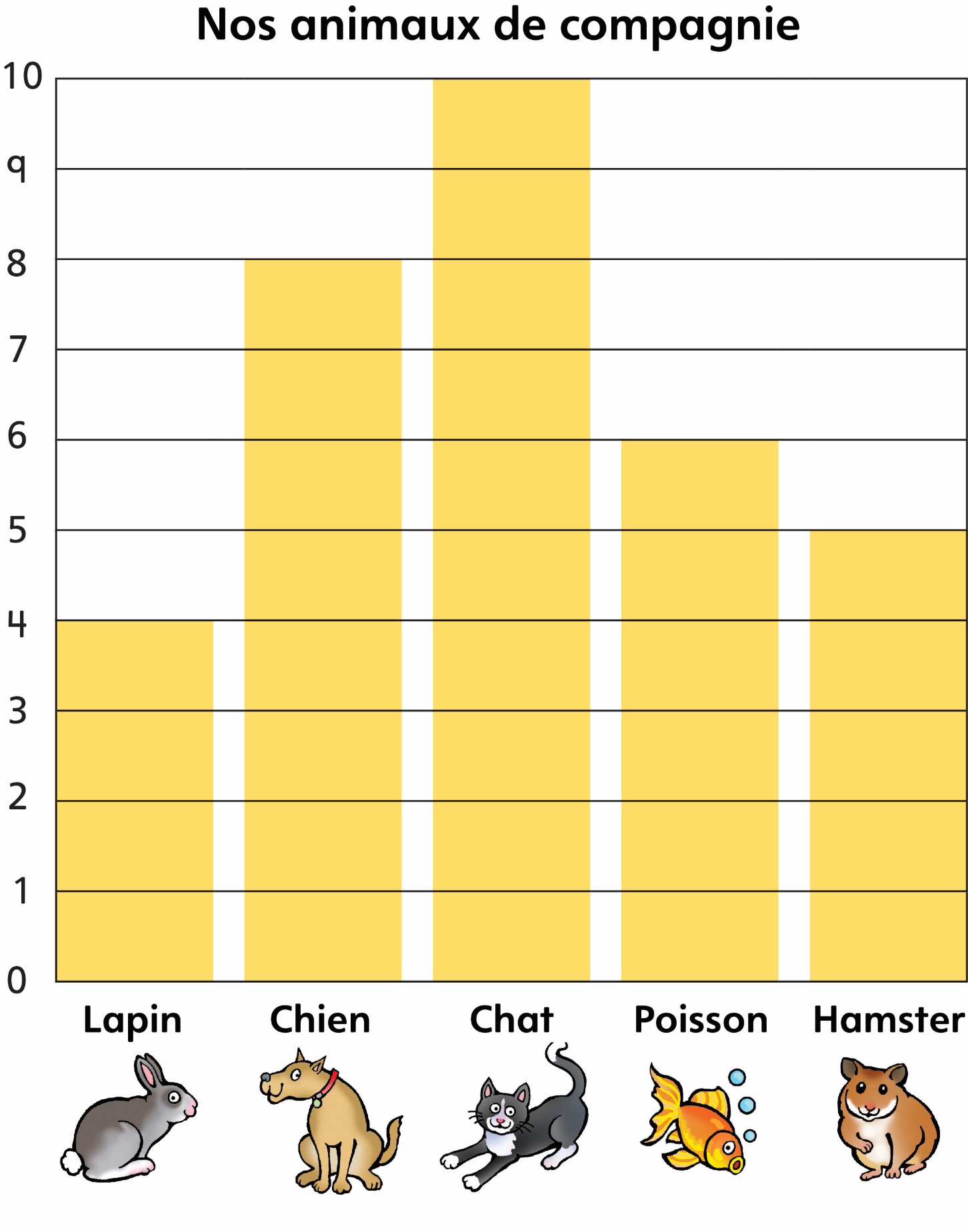 